VI РЕГИОНАЛЬНЫЙ ЧЕМПИОНАТ «АБИЛИМПИКС»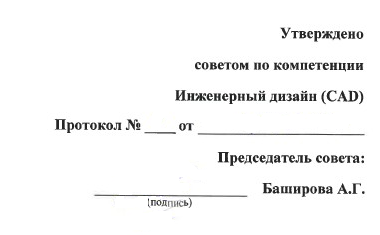 КОНКУРСНОЕ ЗАДАНИЕпо компетенцииИнженерный дизайн (CAD)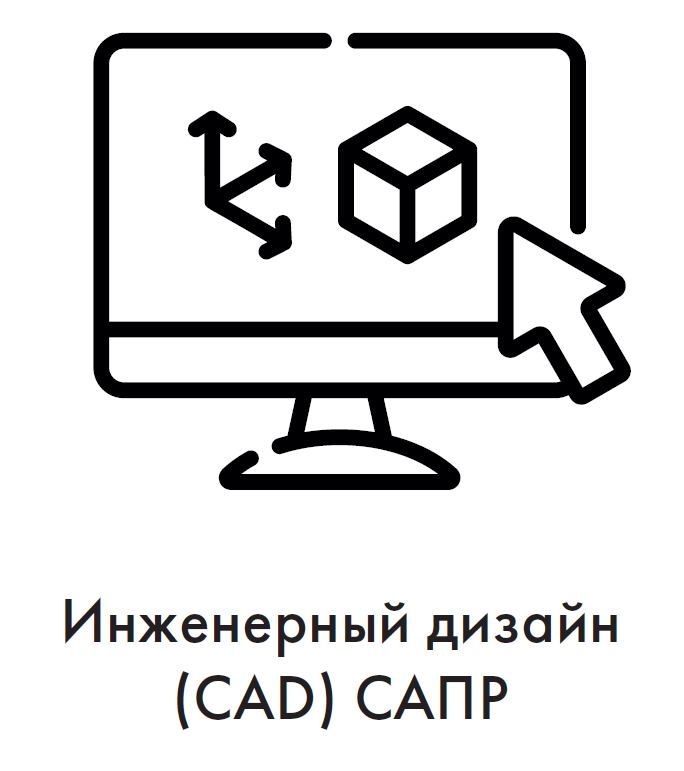 2020СодержаниеОписание компетенцииАктуальность компетенцииОписание профессиональной компетенции. Термином «Инженерный дизайн CAD» обозначается процесс использования систем автоматизированного проектирования (CAD) при подготовке электронных моделей, чертежей и файлов, содержащих всю информацию, необходимую для изготовления и документирования деталей и сборочных единиц для решения механических инженерных задач, с которыми сталкиваются работники отрасли. Решения должны соответствовать стандартам промышленности и актуальной версии стандартов ЕСКД (либо стандарта ISO).Автоматизированное проектирование – это использование компьютерных систем для разработки, усовершенствования, анализа или оптимизации механических конструкций. Применение программного обеспечения увеличивает возможности проектировщика, повышает качество конструкции, улучшает связь через обмен документацией и дает возможность создать базу данных для производства. Результатом автоматизированного проектирования являются электронные файлы, которые можно распечатать и использовать при изготовлении и других процессах.Чертежи конструкций и изображения с помощью соответствующих обозначений должны передавать такую информацию как материалы, технологические процессы, допуски и размеры. С помощью CAD систем строятся кривые и составляются двухмерные (2D) изображения, а также трёхмерные (3D) кривые, поверхности и объёмные фигуры. С помощью САПР можно реализовать специальные эффекты в виде анимации, например, с целью рекламы или для использования в технических инструкциях.САПР является важным промышленным инструментом и важным средством достижения высокого качества проекта, используется в самых разных областях, таких как автомобилестроение, судостроение, авиакосмическая отрасль и машиностроение.Процесс и результаты автоматизированного проектирования очень важны для нахождения правильного решения при проектировании и изготовлении.Программное обеспечение помогает при нахождении идей, визуализации концепций, предоставляя близкие к реальности снимки и фильмы и имитируя поведение будущих механизмов в реальных условиях.Участие школьников, студентов и специалистов в профессиональных конкурсах дает возможность приобрести начальные профессиональные компетенции, приступить к планированию своего профессионального будущего, осознать собственные умения и навыки, сравнить свои достижения с результатами других, заявить о себе на рынке труда и найти достойную и хорошо оплачиваемую работу инженера - конструктора в производственной сфере, такой как автомобилестроение, судостроение, авиакосмическая отрасль и машиностроение.Ссылка на образовательный и/или профессиональный стандартТребования к квалификации Должны. Конкурсное заданиеКраткое описание заданияКонкурсное задание представляет собой последовательную работу над полученными материалами (чертежами и 3D моделями) с учётом своего задания и текстового описания.Школьники: участнику в квалификации Школьник предстоит работать с чертежами для итоговой сборки Вентилятор, на их основе создавать 3D модель, фотореалистическое изображение, анимацию.Студенты: участнику в квалификации Студент чертежами для итоговой сборки Квадрокоптер, на их основе создавать итоговую сборку, фотореалистическое изображение, анимацию.Изменение 30%, состоит из внесения корректировок по выполнению чертежей, фото и анимации.Структура и подробное описание конкурсного заданияПоследовательность выполнения задания Для категории 1 - Школьник:Для категории 2 - Студент:Изучение конкурсного задания.Создание сборки конструкции квадрокоптера.Создание фотореалистичного изображения для сборки квадрокоптера.Создание анимации.Передача готового материала на оценку экспертам.Критерии оценки выполнения заданияВ данном разделе определены критерии оценки и количество выставляемых баллов (субъективные и объективные). Общее количество баллов по всем критериям оценки составляет 100.Субъективные оценки начисляются по шкале от 1 до 10 баллов.ШкольникиСтудентыПеречень используемого оборудования, инструментов и расходных материаловОборудование	для	всех	категорий:	Школьники,	Студенты	и	Специалисты	– одинаковоСхемы оснащения рабочих мест с учетом основных нозологий.Минимальные требования к оснащению рабочих мест с учетом основных нозологий.*указывается ссылка на сайт с тех. характеристиками, либо наименование и тех. характеристики специализированного оборудования.Графическое изображение рабочих мест с учетом основных нозологий.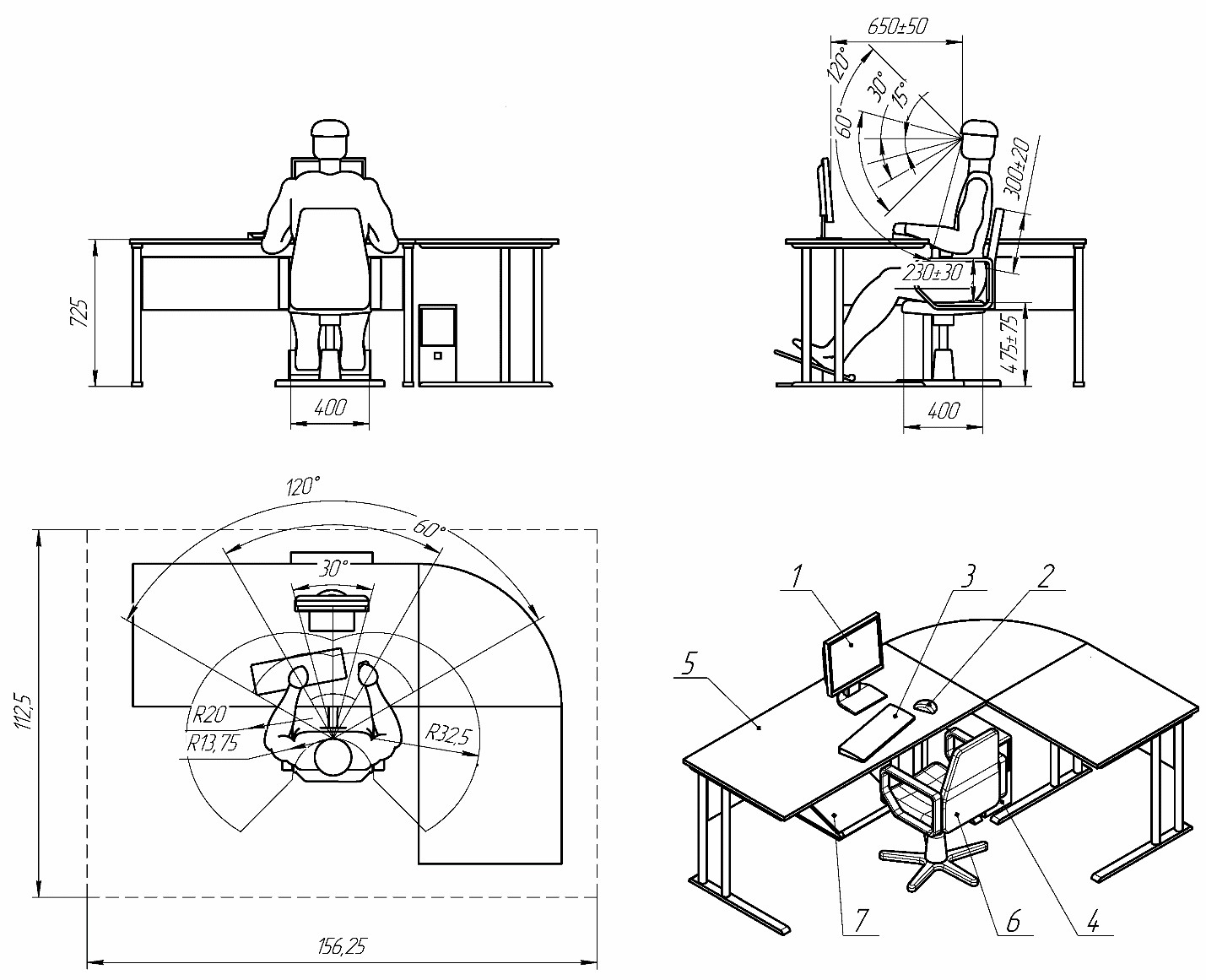 Схема застройки соревновательной площадки.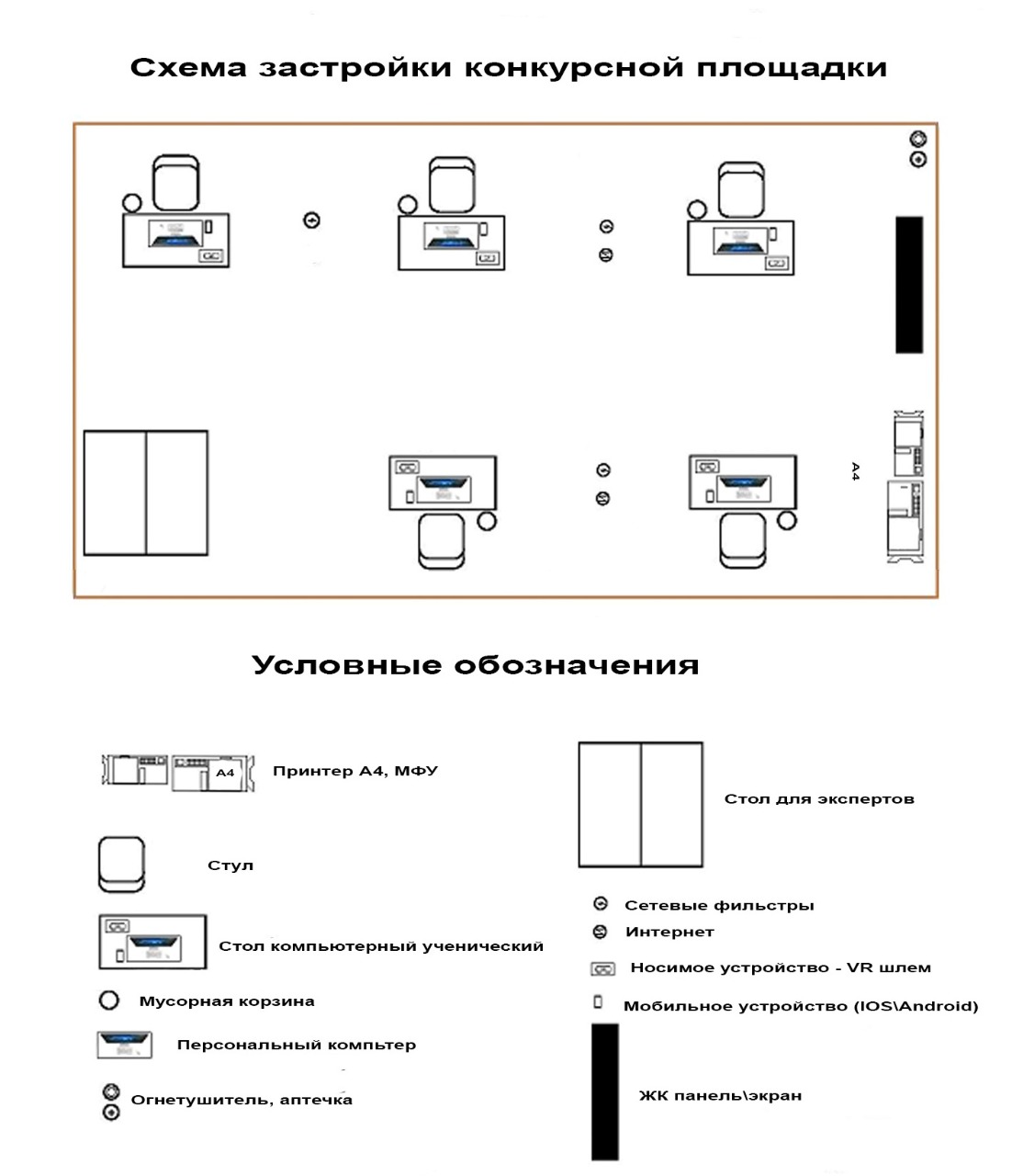 16Требования охраны труда и техники безопасностиОбщие требования охраны трудаК самостоятельной работе с ПК допускаются участники после  прохождения ими инструктажа на рабочем месте, обучения безопасным методам работ и проверки знаний по охране труда, прошедшие медицинское освидетельствование на предмет установления противопоказаний к работе с компьютером.При работе с ПК рекомендуется организация перерывов на 10 минут через каждые 50 минут работы. Время на перерывы уже учтено, в общем, времени задания, и дополнительное время участникам не предоставляется.Запрещается находиться возле ПК в верхней одежде, принимать пищу и курить, употреблять вовремя работы алкогольные напитки, а также быть в состоянии алкогольного, наркотического или другого опьянения.Участник соревнования должен знать месторасположение первичных средств пожаротушения и уметь ими пользоваться.О каждом несчастном случае пострадавший или очевидец несчастного случая немедленно должен известить ближайшего эксперта.Участник соревнования должен знать местонахождение медицинской аптечки, правильно пользоваться медикаментами; знать инструкцию по оказанию первой медицинской помощи пострадавшим и уметь оказать медицинскую помощь. При необходимости вызвать скорую медицинскую помощь или доставить в медицинское учреждение.При работе с ПК участники соревнования должны соблюдать правила личной гигиены.Работа на конкурсной площадке разрешается исключительно в присутствии эксперта. Запрещается присутствие на конкурсной площадке посторонних лиц.По всем  вопросам, связанным с работой компьютера следует обращаться к руководителю.За невыполнение данной  инструкции виновные привлекаются  к ответственности согласно правилам внутреннего распорядка или взысканиям, определенным Кодексом законов о труде Российской Федерации.Требования охраны труда перед началом работыПеред включением используемого на рабочем месте оборудования участник соревнования обязан:Осмотреть и привести в порядок рабочее место, убрать все посторонние предметы, которые могут отвлекать внимание и затруднять работу.Проверить правильность установки стола, стула, подставки под ноги, угол наклона экрана монитора, положения клавиатуры в целях исключения неудобных поз и длительных напряжений тела. Особо обратить внимание на то, что дисплей должен находиться на расстоянии не менее 50 см от глаз (оптимально 60-70 см).Проверить правильность расположения оборудования.Кабели электропитания, удлинители, сетевые фильтры должны находиться с тыльной стороны рабочего места.Убедиться в отсутствии засветок, отражений и бликов на экране монитора.Убедиться в том, что на устройствах ПК (системный блок, монитор, клавиатура) не располагаются сосуды с жидкостями, сыпучими материалами (чай, кофе, сок, вода и пр.).Включить электропитание в последовательности, установленной инструкцией по эксплуатации на оборудование; убедиться в правильном выполнении процедуры загрузки оборудования, правильных настройках.2.2. При выявлении неполадок сообщить об этом эксперту и до их устранения к работе не приступать.Требования охраны труда во время работыВ течение всего времени работы со средствами компьютерной и оргтехники участник соревнования обязан:содержать в порядке и чистоте рабочее место;следить за тем, чтобы вентиляционные отверстия устройств ничем не были закрыты;выполнять требования инструкции по эксплуатации оборудования;соблюдать, установленные расписанием, трудовым распорядком регламентированные перерывы в работе, выполнять рекомендованные физические упражнения.Участнику соревнований запрещается во время работы:отключать и подключать интерфейсные кабели периферийных устройств;класть  на  устройства  средств  компьютерной  и  оргтехники  бумаги,  папки  и  прочие посторонние предметы;прикасаться к задней панели системного блока (процессора) при включенном питании;отключать электропитание во время выполнения программы, процесса;допускать попадание влаги, грязи, сыпучих веществ на устройства средств компьютерной и оргтехники;производить самостоятельно вскрытие и ремонт оборудования;производить самостоятельно вскрытие и заправку картриджей принтеров или копиров;работать со снятыми кожухами устройств компьютерной и оргтехники;располагаться при работе на расстоянии менее 50 см от экрана монитора.При работе с текстами на бумаге, листы надо располагать как можно ближе к экрану, чтобы избежать частых движений головой и глазами при переводе взгляда.Рабочие столы следует размещать таким образом, чтобы видео дисплейные терминалы были ориентированы боковой стороной к световым проемам, чтобы естественный свет падал преимущественно слева.Освещение не должно создавать бликов на поверхности экрана.Продолжительность работы на ПК без регламентированных перерывов не должна превышать 1-го часа. Во время регламентированного перерыва с целью снижения нервно- эмоционального напряжения, утомления зрительного аппарата, необходимо выполнять комплексы физических упражнений.Требования охраны труда в аварийных ситуацияхОбо всех неисправностях в работе оборудования и аварийных ситуациях сообщать непосредственно эксперту.При обнаружении обрыва проводов питания или нарушения целостности их изоляции, неисправности заземлениями других повреждений электрооборудования, появления запаха гари, посторонних звуков в работе оборудования и тестовых сигналов, немедленно прекратить работу и отключить питание.При поражении пользователя электрическим током принять меры по его освобождению от действия тока путем отключения электропитания и до прибытия врача оказать потерпевшему первую медицинскую помощь.В случае возгорания оборудования отключить питание, сообщить эксперту, позвонить в пожарную охрану, после чего приступить к тушению пожара имеющимися средствами.Требования охраны труда по окончании работыПо	окончании	работы	участник	соревнования	обязан	соблюдать	следующую последовательность отключения оборудования:произвести завершение всех выполняемых на ПК задач;отключить питание в последовательности, установленной инструкцией по эксплуатации данного оборудования.В любом случае следовать указаниям экспертовУбрать со стола рабочие материалы и привести в порядок рабочее место.Обо всех замеченных неполадках сообщить эксперту.ШкольникиСтудентыПрофессиональный стандарт«Автоматизированное проектирование – CAD»Профессиональный стандарт«Автоматизированное проектирование – CAD»Стандарт WorldSkills по компетенции«Инженерный дизайн CAD (САПР) (05 Mechanical Engineering Design –CAD)»Стандарт WorldSkills по компетенции «Инженерный дизайн CAD (САПР) (05 Mechanical Engineering Design – CAD)»ФГОС СПО 3+ТОП	50	–	15.02.15Технология металлообрабатывающего производства(40.052 Специалист по проектированию оснастки и специального  инструмента;40.031	Специалист	по технологиям материалообрабатывающего производства;31.019	Специалист металлообрабатывающего производства		в автомобилестроении;30.002	Специалист	по проектированию		и конструированию авиационной	техники;31.010	Конструктор	в автомобилестроении;25.023	Специалист	по проектированию		и конструированию	систем жизнеобеспечения, терморегулирования, агрегатов пневмогидравлическихсистем	пилотируемых космических кораблей, станций и комплексов).ШкольникиСтудентызнать:техническое черчение и основы инженерной графики;основы материаловедения; основные сведения по метрологии, стандартизации; основы технической механики;систему автоматизированного проектирования; уметь:читать и понимать чертежи, и технологическую документацию; определять необходимую для выполнения работы информацию, ее состав в соответствии с принятым процессом выполнения работ по изготовлению деталей;проводить технологический контроль конструкторской документации; оформлять технологическую документацию; использовать пакеты прикладных программ (CAD систем) для разработки конструкторской документации и проектирования технологических процессов.знать:техническое черчение и основы инженерной графики;основы материаловедения; основные сведения по метрологии, стандартизации; основы технической механики;систему автоматизированного проектирования; основы создания архитектуры;уметь:читать и понимать чертежи, и технологическую документацию; определять необходимую для выполнения работы информацию, ее состав в соответствии с принятым процессом выполнения работ по изготовлению деталей;оформлять технологическую документацию; использовать пакеты прикладных программ (CAD систем) для разработки конструкторской документации и проектирования технологических процессов;- оформлять технологическую документацию;использовать пакеты прикладных программ для разработки конструкторской документации и проектирования технологических процессов;работать с геометрией зданий;создавать дизайн помещений;иметь практический опыт в:-создании тонированных изображений фотографического качества при помощи модуля «Autodesk Inventor Studio» или аналогичных модулейдругих САПР;-Создание «взорванных» видов.Наименование и описание модуляДеньВремяРезультатШкольникМодуль 1.По	предоставленным чертежам,	создатьитоговую	сборку Вентилятор.Модуль 2.К	выданной	детали, создать чертеж.Модуль 3. Создать фотореалистичноеизображение,	и анимацию,длительностью  не  более20	секунд	с	полным облетом вокруг итоговой сборки	Вентилятор	и использованием приближения/отдаления.Первый день1 час1 час1 часМодули 1. Необходимо предоставить файлы, содержащие 3D Вентилятора и смоделировать итоговую сборку на основе предоставленных чертежей; Модуль 2.Представить созданный чертеж выданной деталив формате JPG.Модуль 3.Созданное фотореалистичное изображение, и  анимацию, длительностью не более 20 секунд с полным облетом вокруг итоговой сборки Вентилятор и использованием приближения/отдаления.СтудентМодуль 1.По	предоставленному разнесенномусборочному	чертежу конструкции квадрокоптера	создать сборку конструкции.Модуль 2.Первый день2 часаМодули 1.Создание по предоставленному разнесенному	сборочному чертежу	конструкции квадрокоптера создать сборку конструкции.Модуль 2.Создать	тонированноеПрименить	к	модели необходимые   материалы и   создать   тонированное изображение фотографического качества.Модуль 3.Создать анимацию длительностью не более 20 секунд с полным облетом вокруг квадракоптера и использованием приближения/отдаления.1 час1 часизображение фотографического качества.Модуль 4.Создать анимацию длительностью не более 20 секунд с полным облетом вокруг квадракоптера и использованием приближения/отдаления.КритерииОценкиОценкиОценкиКритерииСубъективная(если это применимо)ОбъективнаяОбщаяМодуль  1.  Создание  итоговой  сборки Вентилятор.от 1 до 1030Модуль 2. Создание чертежа выданной детали.от 1 до 1020Модуль 3. Создание фотореалистичного изображения; Создание анимации.от 1 до 1020ИТОГО3070100КритерииОценкиОценкиОценкиКритерииСубъективная(если это применимо)ОбъективнаяОбщаяМодуль 1. Создание сборки конструкции квадрокоптера.от 1 до 1040Модуль 2. Создание тонированного изображение фотографического качества.от 1 до 1015Модуль 3. Создание анимации длительностью не более 20 секунд.от 1 до 1015ИТОГО3070100ОБОРУДОВАНИЕ НА 1-ГО УЧАСТНИКАОБОРУДОВАНИЕ НА 1-ГО УЧАСТНИКАОБОРУДОВАНИЕ НА 1-ГО УЧАСТНИКАОБОРУДОВАНИЕ НА 1-ГО УЧАСТНИКАОБОРУДОВАНИЕ НА 1-ГО УЧАСТНИКАОборудование, инструменты, ПО, мебельОборудование, инструменты, ПО, мебельОборудование, инструменты, ПО, мебельОборудование, инструменты, ПО, мебельОборудование, инструменты, ПО, мебель№Наименованиетех. характеристики оборудования, инструментов и ссылка на сайт производителя, поставщикаЕд. измеренияКол-во1Стол офисный1400х600х750Шт.12Стол офисный850х670х750Шт.13Кресло офисное (оператора)650х720х1180 (1120)Шт.14Системный блок (с клавиатурой и мышью) с параметрами не хуже: Intel® Xeon® E3 или Core i7 или эквивалентный, 3.0 ГГц или выше/DDR-3 16 GB/HDD 500Gb, Видеокарта NVidia Quadro K1200 (или эквивалент) c 4 ГБ памяти (позволяющая подключить 2 монитора).Core i5, 8GB ОЗУ,500GB, 1Gb video, ИБП на 650 Вт, мышь, клавиатураШт.15Монитор с диагональю не менее 24 дюймаШт.26Autodesk Inventor Professional 2019Программное обеспечениеШт.17Компас3D V17Программное обеспечениешт.19Microsoft Office 2013Программное обеспечениеШт.1РАСХОДНЫЕ МАТЕРИАЛЫ НА 1 УЧАСТНИКАРАСХОДНЫЕ МАТЕРИАЛЫ НА 1 УЧАСТНИКАРАСХОДНЫЕ МАТЕРИАЛЫ НА 1 УЧАСТНИКАРАСХОДНЫЕ МАТЕРИАЛЫ НА 1 УЧАСТНИКАРАСХОДНЫЕ МАТЕРИАЛЫ НА 1 УЧАСТНИКАРасходные материалыРасходные материалыРасходные материалыРасходные материалыРасходные материалы№НаименованиеТехнические характеристикиЕд. измеренияКол-во1Лист бумагиНа усмотрение организатораШт.40ОБОРУДОВАНИЕ НА 1-ГО ЭКСПЕРТА (при необходимости)ОБОРУДОВАНИЕ НА 1-ГО ЭКСПЕРТА (при необходимости)ОБОРУДОВАНИЕ НА 1-ГО ЭКСПЕРТА (при необходимости)ОБОРУДОВАНИЕ НА 1-ГО ЭКСПЕРТА (при необходимости)ОБОРУДОВАНИЕ НА 1-ГО ЭКСПЕРТА (при необходимости)Оборудование, мебельОборудование, мебельОборудование, мебельОборудование, мебельОборудование, мебель№НаименованиеТехнические характеристики и ссылка на сайт производителя, поставщикаЕд. измеренияКол-во1Стол офисный1400 х600х750Шт.12Кресло офисное (оператора)650х720х1180 (1120)Шт.13Системный блок (с клавиатурой и мышью) с параметрами не хуже: Intel® Xeon® E3 или Core i7 илиCore i5, 8GB ОЗУ, 500GB,1Gb video, ИБП на 650 Вт, мышь, клавиатураШт.11эквивалентный, 3.0 ГГц или выше/DDR-3 16 GB/HDD 500Gb,Видеокарта NVidia Quadro K1200 (или эквивалент) c 4 ГБ памяти (позволяющая подключить 2 монитора).4Монитор с диагональю не менее 24 дюймаШт.25ПринтерШт.16Autodesk Inventor Professional 2019Программное обеспечениеШт.17Компас3D V17Программное обеспечениеШт.18Microsoft Office 2013Программное обеспечениеШт.1РАСХОДНЫЕ МАТЕРИАЛЫ НА 1 Эксперта (при необходимости)РАСХОДНЫЕ МАТЕРИАЛЫ НА 1 Эксперта (при необходимости)РАСХОДНЫЕ МАТЕРИАЛЫ НА 1 Эксперта (при необходимости)РАСХОДНЫЕ МАТЕРИАЛЫ НА 1 Эксперта (при необходимости)РАСХОДНЫЕ МАТЕРИАЛЫ НА 1 Эксперта (при необходимости)КОМНАТА УЧАСТНИКОВ (при необходимости)КОМНАТА УЧАСТНИКОВ (при необходимости)КОМНАТА УЧАСТНИКОВ (при необходимости)КОМНАТА УЧАСТНИКОВ (при необходимости)КОМНАТА УЧАСТНИКОВ (при необходимости)Оборудование, мебель, расходные материалы (при необходимости)Оборудование, мебель, расходные материалы (при необходимости)Оборудование, мебель, расходные материалы (при необходимости)Оборудование, мебель, расходные материалы (при необходимости)Оборудование, мебель, расходные материалы (при необходимости)№НаименованияТехнические характеристикиЕд.Кол-во1БумагаА4Шт.32Стул (кресло)На усмотрение организатораШт.43Вешалка гардеробнаяНа усмотрение организатораШт.14Корзина для мусораНа усмотрение организатораШт.15Кулер для воды с бутылкой (20л) и стаканчикамиНа усмотрение организатораКомпл.16Огнетушитель порошковыйНа усмотрение организатораШт.17Аптечка первой помощиНа усмотрение организатораШт.1ЗАПРЕЩЕННЫЕ МАТЕРИАЛЫ НА 1 УЧАСТНИКАЗАПРЕЩЕННЫЕ МАТЕРИАЛЫ НА 1 УЧАСТНИКАЗАПРЕЩЕННЫЕ МАТЕРИАЛЫ НА 1 УЧАСТНИКАЗАПРЕЩЕННЫЕ МАТЕРИАЛЫ НА 1 УЧАСТНИКАЗАПРЕЩЕННЫЕ МАТЕРИАЛЫ НА 1 УЧАСТНИКАРасходные материалыРасходные материалыРасходные материалыРасходные материалыРасходные материалы№НаименованиеТехнические характеристикиЕд. измеренияКол-во1Смартфоны/На усмотрение организатораШт.402USB накопители3Фотографирующие, запоминающие устройства (камеры, фотоаппараты).4Воду, пищевые продукты.Площадь, м.кв.Ширина прохода между рабочими местами,м.Специализированное оборудование, количество.*Рабочее	место участника	с нарушением слуха3,00,6Стол офисный 1400х600х750(http://www.one-meb.ru/stol-rabochij-dlja-ofisa-  2.html)Кресло офисное 650х720х1180 (  http://qpkresla.ru/ofisnye-kresla/ofisnoe-kreslo- prestizh/?ymclid=50378228205261646703063)Системный блок (с клавиатурой и мышью) с параметрами не хуже: Intel® Xeon® E3 или Core i7 или эквивалентный, 3.0 ГГц или выше/DDR-3 16 GB/HDD 500Gb,Видеокарта NVidia Quadro K1200  (или эквивалент) c 4 ГБ памяти (позволяющая подключить 2 монитора).Монитор с диагональю не менее 24 дюйма (https://market.yandex.ru/product/10789625?hid=910 52)Программное обеспечение Autodesk Inventor Professional 2019Программное обеспечение КОМПАС 2017Программное обеспечение Microsoft Office 2013Рабочее	место участника	с нарушением зрения3,00,7Стол офисный 1400х600х750 (  http://www.one-meb.ru/stol-rabochij-dlja-ofisa-2.html)Кресло офисное 650х720х1180 (  http://qpkresla.ru/ofisnye-kresla/ofisnoe-kreslo- prestizh/?ymclid=50378228205261646703063)Системный блок (с клавиатурой и мышью) с параметрами не хуже: Intel® Xeon® E3 или Core i7 или эквивалентный, 3.0 ГГц или выше/DDR-3 16 GB/HDD 500Gb,Видеокарта NVidia Quadro K1200  (или эквивалент) c 4 ГБ памяти (позволяющая подключить 2 монитора).Монитор с диагональю не менее 24 дюйма (https://market.yandex.ru/product/10789625?hid=910 52)Программное обеспечение Autodesk Inventor Professional 2019Программное обеспечение КОМПАС 2017Программное обеспечение Microsoft Office 2013Рабочее	место участника	с нарушением ОДА3,00,9Стол офисный 1400х600х750 (  http://www.one-meb.ru/stol-rabochij-dlja-ofisa-2.html)Кресло офисное 650х720х1180 (  http://qpkresla.ru/ofisnye-kresla/ofisnoe-kreslo- prestizh/?ymclid=50378228205261646703063)Системный блок (с клавиатурой и мышью) с параметрами не хуже: Intel® Xeon® E3 или Core i7 или эквивалентный, 3.0 ГГц или выше/DDR-3 16 GB/HDD 500Gb,Видеокарта NVidia Quadro K1200  (или эквивалент) c 4 ГБ памяти (позволяющая подключить 2 монитора).Монитор с диагональю не менее 24 дюйма (https://market.yandex.ru/product/10789625?hid=910 52)Программное обеспечение Autodesk Inventor Professional 2019Программное обеспечение КОМПАС 2017Программное обеспечение Microsoft Office 2013Рабочее	место3,00,6Стол офисный 1400х600х750 (участника с соматическими заболеваниямиhttp://www.one-meb.ru/stol-rabochij-dlja-ofisa-2.html)Кресло офисное 650х720х1180 (  http://qpkresla.ru/ofisnye-kresla/ofisnoe-kreslo- prestizh/?ymclid=50378228205261646703063)Системный блок (с клавиатурой и мышью) с параметрами не хуже: Intel® Xeon® E3 или Core i7 или эквивалентный, 3.0 ГГц или выше/DDR-3 16 GB/HDD 500Gb,Видеокарта NVidia Quadro K1200  (или эквивалент) c 4 ГБ памяти (позволяющая подключить 2 монитора).Монитор с диагональю не менее 24 дюйма (https://market.yandex.ru/product/10789625?hid=910 52)Программное обеспечение Autodesk Inventor Professional 2019Программное обеспечение КОМПАС 2017Программное обеспечение Microsoft Office 2013Рабочее	место участника	с ментальными нарушениями3,00,6Стол офисный 1400х600х750 (  http://www.one-meb.ru/stol-rabochij-dlja-ofisa-2.html)Кресло офисное 650х720х1180 (  http://qpkresla.ru/ofisnye-kresla/ofisnoe-kreslo- prestizh/?ymclid=50378228205261646703063)Системный блок (с клавиатурой и мышью) с параметрами не хуже: Intel® Xeon® E3 или Core i7 или эквивалентный, 3.0 ГГц или выше/DDR-3 16 GB/HDD 500Gb,Видеокарта NVidia Quadro K1200  (или эквивалент) c 4 ГБ памяти (позволяющая подключить 2 монитора).Монитор с диагональю не менее 24 дюйма (https://market.yandex.ru/product/10789625?hid=910 52)Программное обеспечение Autodesk Inventor Professional 2019Программное обеспечение КОМПАС 2017Программное обеспечение Microsoft Office 2013